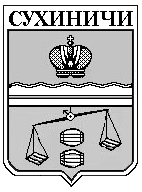 КАЛУЖСКАЯ ОБЛАСТЬСУХИНИЧСКИЙ РАЙОНСЕЛЬСКАЯ ДУМАСЕЛЬСКОГО ПОСЕЛЕНИЯ«СЕЛО ШЛИППОВО»Р Е Ш Е Н И Еот    25 апреля    2019 года                                                                                     №  142  О внесении изменений и дополненийв Решение Сельской Думы сельского поселения«Село Шлиппово»  от 14.07.2014г   № 203«Об утверждении Положения о бюджетном процессе сельского поселения «Село Шлиппово»        В соответствии с Федеральным законом №131-ФЗ от 06.10.2003 «Об общих принципах организации местного самоуправления в Российской Федерации», Бюджетным Кодексом РФ, Уставом сельского поселения «Село Шлиппово»,  Сельская Дума сельского поселения «Село Шлиппово», РЕШИЛА:        1. Внести в Положение о бюджетном процессе сельского поселения «Село Шлиппово» (далее – Положение), утвержденного Решением Сельской Думы  сельского поселения «Село Шлиппово» от 14.07.2014г № 203 следующие изменения и дополнения:	1.1. Подпункт «л»  пункта 4.1. Положения изложить в следующей редакции: «л) реестр источников доходов бюджета сельского поселения.»	1.2. Наименование раздела 6 Положения продолжить словами следующего содержания: «, а также отчетов об исполнении бюджета сельского поселения за первый квартал, полугодие, девять месяцев текущего финансового года.»	1.3. Раздел 6 Положения дополнить пунктом 6.8 следующего содержания: 	«6.8. Администрация сельского поселения направляет отчеты об исполнении бюджета сельского поселения за первый квартал, полугодие, девять месяцев текущего финансового года в представительный орган сельского поселения и контрольно-счетную комиссию муниципального района «Сухиничский район» (на основании Соглашения).	Контрольно-счетная комиссия муниципального района готовит информацию в форме заключения на отчет об исполнении бюджета сельского поселения за первый квартал, полугодие, девять месяцев текущего финансового года и направляет заключение в представительный орган сельского поселения и главе администрации сельского поселения».              2. Настоящее Решение вступает в силу после обнародования и подлежит размещению  на официальном сайте администрации СП «Село Шлиппово» в сети Интернет.      3. Контроль за исполнением настоящего Решения возложить на администрацию сельского поселения « Село Шлиппово».Глава сельского поселения«Село Шлиппово»                                                                    Х.И.Триандафилиди